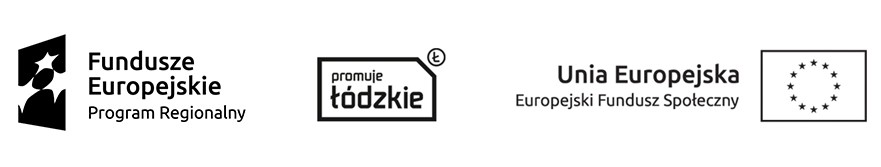                                            Załącznik Nr 2 do                                               Zapytania ofertowego					FORMULARZ OFERTOWY W związku z ubieganiem się o realizację usługi polegającej na wynajmie sali wykładowej oraz zorganizowaniu cateringu (na terenie miasta Łowicza) na potrzeby dwudniowego specjalistycznego szkolenia dla rodzin zastępczych (12 godzin) nt. ,,Więź jako czynnik chroniący rozwój” ogółem dla 18 osób zgodnie z założeniami współfinansowanego przez Europejski Fundusz Społeczny projektu „Rodzina z przyszłością” realizowanego przez Powiatowe Centrum Pomocy Rodzinie w Łowiczu w ramach Regionalnego Programu Operacyjnego Województwa Łódzkiego na lata 2014-2020, oś priorytetowa IX, Działanie IX.2, Poddziałanie IX.2.1.proponujemy:-  Łączną cenę brutto: ……………………… złotych, słownie: …………………………….……………………………...…………………… tj. całkowity koszt  brutto wynajmu sali oraz zorganizowania cateringu, w tym:cenę brutto: …………………… złotych za wynajem sali mieszczącej 19 osób,cenę brutto: ……………………złotych za serwis kawowy dla 18 osób x 4 przerwy kawowecenę brutto: ……………………. złotych za 2 obiady dla 18 osób (36 porcji)  -  Łączną cenę netto: …………..…………………………………………... złotych, słownie: …………………………………………………………………………. tj. całkowity koszt netto wynajmu sali oraz zorganizowanie cateringu, w tym:cenę netto: …………………… złotych za wynajem sali mieszczącej 19 osób,cenę netto: …………………… złotych za serwis kawowy dla 18 osób x 4 przerwy kawowecenę netto: ……………………. złotych za obiad dla 18 osób (36 porcji)  Opis przedmiotu zamówienia: Wynajem sali wykładowej oraz zorganizowanie cateringu (na terenie miasta Łowicza) na potrzeby dwudniowego specjalistycznego szkolenia dla rodzin zastępczych (12 godzin) nt. ,,Więź jako czynnik chroniący rozwój” ogółem dla 18 osób zgodnie z założeniami współfinansowanego przez Europejski Fundusz Społeczny projektu „Rodzina z przyszłością” realizowanego przez Powiatowe Centrum Pomocy Rodzinie w Łowiczu w ramach Regionalnego Programu Operacyjnego Województwa Łódzkiego na lata 2014-2020, oś priorytetowa IX, Działanie IX.2, Poddziałanie IX.2.1.Oświadczam/oświadczamy, że: 1) Oferujemy wykonanie przedmiotu zamówienia w (nazwa firmy, miejscowość i adres)         …………………………...………………………….……………………………………..2) opis sali szkoleniowej (sprzęt nagłaśniający i multimedialny oraz flipczart - krótki opis, stan techniczny)……………………………………………...………………………………………………………….…………….......................…...……………………………………………………………………………………………………………..……….............................3) liczba krzeseł, stolików ......................................................................................................4) dostęp do łazienek, toalet …………………………...…………………………………….proponowane menu dla uczestników spotkania (może być przedstawione w postaci odrębnego załącznika):…………………………………………………………………..…………………………………….…………….......................…………………...……………………………………………………………………………………………..……….......................................................................................................................................................................................................................…………………………………………………………………...…………………………………………………..........................................................................................................................          ………………………………………………………………………………………………………………………………………………………………………………………………………………………………………………………………………………………………………………………………………………………………………………………………………….Dodatkowe informacje dotyczące realizacji usługi: ………………………………………………………………...……………………………….Realizator: ……………..…………………………………..………………....……………….Osoba odpowiedzialna …………………………………………………tel. ……...………….4.  Oświadczenie oferentów1) Oświadczamy, że zapoznaliśmy się ze Zapytaniem ofertowym oraz opisem przedmiotu zamówienia i nie wnosimy do nich żadnych uwag i zastrzeżeń oraz uzyskaliśmy konieczne informacje i wyjaśnienia do przygotowania oferty.2) Oświadczamy, że zapoznaliśmy się z wzorem umowy załączonej do FORMULARZA OFERTOWEGO (zał.  Nr 4) i akceptujemy warunki oraz zobowiązujemy się w przypadku wyboru naszej oferty do jej zawarcia w miejscu i terminie wyznaczonym przez Zamawiającego.3) Do oferty dołączamy dokumenty zgodnie z wykazem dokumentów i oświadczeń wymaganych przez Zamawiającego. 5.  Załącznikami do niniejszego formularza, stanowiącymi integralną część oferty są:1) Oświadczenie o spełnianiu warunków  udziału w postępowaniu określonych w art. 22 ust. 1  ustawy Prawo zamówień  publicznych  z dnia 29 stycznia 2004r. (Dz.U. z 2018r. poz. 1986 z późn. zm.)  -  Załącznik  Nr 1  do formularza ofertowego.2) Oświadczenie o braku powiazania osobowego i kapitałowego z Zamawiającym - Załącznik  Nr  2 do formularza  ofertowego  Oświadczenie dotyczące klauzul społecznych – Załącznik Nr 3 do formularza  ofertowego.Umowa wraz z załącznikami – Załącznik Nr 4 do formularza ofertowego.     .....................................................                                                                           ...........................................................                (miejscowość i data)                                                                                             (podpis i pieczęć Wykonawcy)                                                                                                                                            Załącznik Nr 1do                                                                                                                                   formularza  ofertowegoPieczęć WykonawcyOświadczam(y), że Wykonawcy, którego reprezentuję (my): ……………………………………………………………………………………………………………(nazwa Wykonawcy)……………………………………………………………………………………………………………(adres Wykonawcy)spełnia warunki udziału w postępowaniu związanym z: wynajmem sali wykładowej oraz zorganizowaniem cateringu (na terenie miasta Łowicza) na potrzeby dwudniowego specjalistycznego szkolenia dla rodzin zastępczych (12 godzin) nt. ,,Więź jako czynnik chroniący rozwój” ogółem dla 18 osób zgodnie z założeniami współfinansowanego przez Europejski Fundusz Społeczny projektu „Rodzina z przyszłością” realizowanego przez Powiatowe Centrum Pomocy Rodzinie w Łowiczu w ramach Regionalnego Programu Operacyjnego Województwa Łódzkiego na lata 2014-2020, oś priorytetowa IX, Działanie IX.2, Poddziałanie IX.2.1.                                                                                      (nazwa przedmiotu zamówienia)Jednocześnie oświadczam(y), że Wykonawca, którego reprezentuję(my):1) posiada uprawnienia do wykonywania określonej działalności lub czynności, jeżeli przepisy prawa         nakładają obowiązek ich posiadania,2) posiada wiedzę i doświadczenie,3) dysponuje odpowiednim potencjałem technicznym oraz osobami zdolnymi do wykonania        zamówienia,4) znajduje się w sytuacji ekonomicznej i finansowej zapewniającej wykonanie zamówienia.dnia ............................. 2019r.                                                                                                                   .....................................................                                                                                                                                                                          (podpis i pieczęć Wykonawcy)                                                                                                                       Na podstawie art. 2 pkt.11 ustawy z dnia 29 stycznia 2004r. Prawo zamówień publicznych (Dz. U. z 2015r. poz. 2164 z późn. zm.) za Wykonawcę należy rozumieć osobę fizyczną, osobę prawną albo jednostkę organizacyjną nieposiadającą osobowości prawnej, która ubiega się o udzielenie zamówienia publicznego, złożyła ofertę lub zawarła umowę w sprawie zamówienia publicznego                                                                                                                                                                                                                                                                                              Załącznik Nr 2  do                                                                                                                                   formularza  ofertowegoPieczęć WykonawcyW odpowiedzi na zapytanie ofertowe dotyczące realizacji :…………………………………………………………………………………………………….…………………                                                                                      (nazwa przedmiotu zamówienia)Oświadczam, że: …………………………………………………..…………………………………………………………………..(nazwa i adres  Oferenta)………………………………………………………………………………………………………………………nie jestem powiązany/a z Zamawiającym osobowo lub kapitałowo. Przez powiązania kapitałowe lub osobowe rozumie się wzajemne powiązania między Zamawiającym lub osobami upoważnionymi do zaciągania zobowiązań w imieniu Zamawiającego lub osobami wykonującymi w imieniu Zamawiającego czynności związane z przygotowaniem i przeprowadzeniem procedury wyboru wykonawcy a wykonawcą, polegające w szczególności na:uczestniczeniu w spółce jako wspólnik spółki cywilnej lub spółki osobowej;posiadaniu co najmniej 10 % udziałów lub akcji;pełnieniu funkcji członka organu nadzorczego lub zarządzającego, prokurenta, pełnomocnika;pozostawaniu w związku małżeńskim, w stosunku pokrewieństwa lub powinowactwa w linii prostej, pokrewieństwa lub powinowactwa w linii bocznej do drugiego stopnia lub w stosunku przysposobienia, opieki lub kurateli..............................................,dnia................................                       ……………………….………………………       (miejscowość)                                                                              (czytelny podpis)       	Załącznik nr 3 - Oświadczenie o spełnieniu klauzul społecznychDane Wykonawcy:……………………………………………………….………………………………………………………..………………………………………………………..OŚWIADCZENIE O SPEŁNIENIU KLAUZUL SPOŁECZNYCHPrzystępując do postępowania o udzielenie zamówienia na usługi cateringowe dla Powiatowego Centrum Pomocy Rodzinie w Łowiczu w ramach projektu pn. „Rodzina z przyszłością” realizowanego w ramach Regionalnego Programu Operacyjnego Województwa Łódzkiego na lata 2014-2020, oś Priorytetowa IX, Działanie IX.2, Poddziałanie IX.2.1oświadczam, że przy realizacji zamówienia b ę d ą / n i e   b ę d ą  stosowane klauzule społeczne, tzn. przy jego realizacji z o s t a n ą / n i e   z o s t a n ą  zatrudnione osoby znajdujące się w szczególnej sytuacji na rynku pracy (tj. m.in. osoby z niepełnosprawnościami, osoby bezrobotne), w liczbie ………. Przy realizacji zamówienia osoby te będą zajmowały się ……………………………………………..…………………………..                                                                                                                                                               Załącznik nr 4 do                                                                                                                                                  formularza ofertowegoWzór UMOWY Umowa współfinansowana przez Unię Europejską w ramach Europejskiego Funduszu SpołecznegoProjekt „Rodzina z przyszłością”				UMOWA ZLECENIE  NR …/2016Zawarta w  dniu ……………….. 2019r, w  Łowiczu pomiędzy:Powiatem Łowickim, z upoważnienia którego działa Justyna Haczykowska-Kotlarska p.o. Dyrektora Powiatowego Centrum Pomocy Rodzinie w Łowiczu, Podrzeczna 30, NIP: 834-188-25-19, zwanym dalej w treści „Zamawiającym”a   ……………………………………………………………………………………………………………………………………………………………………………………………………                                                                 NIP: ……………………, REGON: ………………….. zwanym  dalej „Wykonawcą”. wspólnie zwanymi w dalszej części umowy „Stronami”.zwaną dalej „Wykonawcą”. § 1Strony oświadczają, że niniejsza umowa została zawarta w wyniku postępowania o udzielenie zamówienia publicznego, przeprowadzonego w trybie zapytania ofertowego na podstawie art. 4 pkt. 8 (zwolnienie przedmiotowe) Ustawy z dnia 29 stycznia 2004r. Prawo Zamówień Publicznych (Dz. U. z 2018r. poz. 1986 z późn. zm.).            § 2Przedmiotem umowy jest wynajem sali wykładowej oraz zorganizowanie cateringu (na terenie miasta Łowicza) na potrzeby dwudniowego specjalistycznego szkolenia dla rodzin zastępczych (12 godzin) nt. ,,Więź jako czynnik chroniący rozwój” ogółem dla 18 osób zgodnie z założeniami współfinansowanego przez Europejski Fundusz Społeczny projektu „Rodzina z przyszłością” realizowanego przez Powiatowe Centrum Pomocy Rodzinie w Łowiczu w ramach Regionalnego Programu Operacyjnego Województwa Łódzkiego na lata 2014-2020, oś priorytetowa IX, Działanie IX.2, Poddziałanie IX.2.1.Wykonawca oświadcza, że posiada uprawnienia oraz odpowiednie kwalifikacje i warunki do należytego wykonania usługi.§ 3Wykonawca zobowiązuje się do realizacji usługi wymienionej w § 2 ust. 1 zgodnie ze złożoną ofertą, a mianowicie Wykonawca ma obowiązek:wynajmu sali wykładowej na potrzeby dwudniowego specjalistycznego szkolenia dla rodzin zastępczych (12 godzin) nt. ,,Więź jako czynnik chroniący rozwój” mieszczącej jednorazowo min 19 osób, wyposażonej w stoliki i osobne miejsca siedzące dla każdego uczestnika szkolenia, nagłośnienie, tablicę, flipczart, ekran, rzutnik multimedialny, dostęp do łazienek i toalet. Toalety powinny być wyposażone w papier toaletowy, mydło w płynie, jednorazowe ręczniki.2) w trakcie szkolenia należy zapewnić:a) 4 przerwy kawowe (po dwie każdego dnia szkolenia - jednorazowo dla 18 osób) w postaci: kruchych ciastek (min. 3 rodzaje), kawa, herbata, woda mineralna (min. 500ml na osobę) cukier, cytryna, mleczko/śmietanka do kawy, ew. owoce,b) 2 obiady dwudaniowe (1 obiad pierwszego dnia szkolenia i 1 obiad drugiego dnia szkolenia) jednorazowo dla 18 osób, tj. zupa (min 250-300 ml na osobę), drugie danie, tj. porcja mięsa, ziemniaki, ewentualnie frytki, kluski śląskie lub kopytka, surówka lub warzywa gotowane oraz woda, kompot lub sok 100%. Łącznie 36 porcji.c) udostępnić na zasadzie wyłączności salę szkoleniową na czas szkolenia, tj. 14-15.10.2019r. w godzinach 9-17.Posiłki powinny być przygotowane zgodnie z przepisami BHP i SANEPID. Zamawiający wyklucza używanie zastawy jednorazowej. Naczynia powinny być czyste, nie wyszczerbione, zapewnić serwetki.Strony ustalają, że  koszt usługi wyniesie:         - serwis kawowy              – ……………………………. zł brutto/netto- obiady                           - …………………………… zł brutto/netto- wynajem sali                 –  …………………………… zł brutto/netto      Całkowity koszt usługi      -   ……………………………zł brutto/netto             słownie: …………………………………………………………………………………………                        …………………………………………………………………………………………§ 4Zamawiający zastrzega sobie prawo:zmniejszenia liczby zamówionych posiłków o 2 porcje w przypadkach nieprzewidzianych, niezależnych od Zamawiającego - pomniejszając kwotę do zapłaty adekwatnie do liczby osób faktycznie korzystających z wyżywienia po wcześniejszym uprzedzeniu Wykonawcy, nie później niż na 2 dni przed datą szkolenia.Kontroli prawidłowości realizacji umowy.Natychmiastowego rozwiązania umowy w razie stwierdzenia nienależytego wykonania jej postanowień oraz obciążenia Wykonawcy wynikłymi stąd kosztami poprzez jednostronną korektę faktury VAT.§ 5Uregulowanie płatności za wykonaną usługę nastąpi terminie do 14 dni od daty otrzymania prawidłowej faktury VAT, przelewem na rachunek bankowy wskazany przez Wykonawcę.    § 6Wykonawca nie może powierzyć wykonania zobowiązań wynikających z niniejszej umowy podwykonawcom.§ 7Zmiany umowy dla swej ważności wymagają zachowania formy pisemnej w postaci aneksu.§ 8W sprawach nie uregulowanych niniejszą umową mają zastosowanie przepisy Kodeksu Cywilnego.§ 9Sądem właściwym dla rozstrzygania sporów powstałych na tle niniejszej umowy jest sąd właściwy dla siedziby Zamawiającego.§10Umowę sporządzono w dwóch jednobrzmiących egzemplarzach, po jednym dla każdej ze stron. Zamawiający								WykonawcaPełna nazwa WykonawcyPełna nazwa WykonawcyAdresAdresNumer telefonuNumer faksuAdres E-mailStrona internetowaNumer REGON	Numer NIPOŚWIADCZENIE O SPEŁNIANIU WARUNKÓW OKREŚLONYCH W ART. 22 UST. 1 USTAWY PRAWO ZAMÓWIEŃ PUBLICZNYCHOŚWIADCZENIE O BRAKU POWIĄZANIA OSOBOWEGO I KAPITAŁOWEGOZ ZAMAWIAJĄCYM-------------------------------------------------(miejscowość i data)------------------------------------------------(podpis i ew. pieczątka)